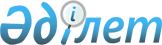 Об утверждении бюджета Кызылсуского сельского округа на 2024-2026 годыРешение Хромтауского районного маслихата Актюбинской области от 27 декабря 2023 года № 126.
      В соответствии с пунктом 2 статьи 9-1 Бюджетного Кодекса Республики Казахстан и со статьей 6 Закона Республики Казахстан "О местном государственном управлении и самоуправлении в Республике Казахстан", Хромтауский районный маслихат РЕШИЛ:
      1. Утвердить бюджет Кызылсуского сельского округа на 2024-2026 годы согласно приложениям 1, 2, 3, в том числе на 2024 год в следующих объемах:
      1) доходы 47 853 тысяч тенге;
      налоговые поступления 12 960 тысяч тенге;
      неналоговые поступления 0 тенге;
      поступления трансфертов 34 893 тысяч тенге;
      2) затраты 55 344 тысяч тенге;
      3) чистое бюджетное кредитование: 0 тенге;
      бюджетные кредиты 0 тенге;
      погашение бюджетных кредитов 0 тенге;
      4) сальдо по операциям с финансовыми активами 0 тенге;
      приобретение финансовых активов 0 тенге;
      поступление от продажи финансовых активов 0 тенге;
      5) дефицит (профицит) бюджета -7 491 тысяч тенге;
      6) финансирование дефицита
      (использование профицита) бюджета 7 491 тысяч тенге;
      поступление займов 0 тенге;
      погашение займов 0 тенге;
      используемые остатки бюджетных средств 7 491 тысяч тенге.
      Сноска. Пункт 1 – в редакции решения Хромтауского районного маслихата Актюбинской области от 15.04.2024 № 168 (вводится в действие с 01.01.2024).


      2. Учесть, что в доход бюджета сельского округа зачисляются следующие:
      Налоговые поступления:
      индивидуальный подоходный налог;
      налог на имущество физических лиц;
      земельный налог;
      единый земельный налог;
      плата за пользование земельными участками;
      налог на транспортные средства;
      плата за размещение наружной (визуальной) рекламы.
      Неналоговые поступления:
      штрафы, налагаемые акимом;
      добровольные сборы физических и юридических лиц;
      доходы от коммунальной собственности;
      доходы от продажи государственного имущества;
      трансферты из районного бюджета;
      другие неналоговые поступления.
      Поступления от продажи основного капитала:
      деньги от продажи государственного имущества;
      поступления от продажи земельных участков, за исключением поступлений от продажи земельных участков сельскохозяйственного назначения;
      плата за продажу права аренды земельных участков.
      3. Принять к сведению и руководству, что в соответствии со статьей 9 Закона Республики Казахстан "О республиканском бюджете на 2024-2026 годы" установлено:
      с 1 января 2024 года:
      1) минимальный размер заработной платы 85 000 тенге;
      2) минимальный размер пенсии – 57 853 тенге;
      3) месячный расчетный показатель для исчисления пособий и иных социальных выплат, а также применения штрафных санкций, налогов и других платежей в соответствии с законодательством Республики Казахстан 3 692 тенге;
      4) величину прожиточного минимума для исчисления размеров базовых социальных выплат 43 407 тенге.
      4. Учесть в бюджете Кызылсуского сельского округа на 2024 год объем субвенции с районного бюджета в сумме 24 893 тысяч тенге.
      5. Учесть в бюджете Кызылсуского сельского округа на 2024 год поступление целевых текущих трансфертов из районного бюджета в сумме 15 000 тысяч тенге.
      Распределение сумм целевых текущих трансфертов определяется на основании решения акима Кызылсуского сельского округа.
      6. Настоящее решение вводится в действие с 1 января 2024 года. Бюджет Кызылсуского сельского округа на 2024 год
      Сноска. Приложение 1 – в редакции решения Хромтауского районного маслихата Актюбинской области от 15.04.2024 № 168 (вводится в действие с 01.01.2024). Бюджет Кызылсуского сельского округа на 2025 год Бюджет Кызылсуского сельского округа на 2026 год
					© 2012. РГП на ПХВ «Институт законодательства и правовой информации Республики Казахстан» Министерства юстиции Республики Казахстан
				
      Председатель Хромтауского районного маслихата 

Болатов Э. Б.
Приложение 1 к решению Хромтауского районного маслихата № 126 от 27 декабря 2023 года
Категория
Категория
Категория
Категория
сумма (тысяч тенге)
Класс
Класс
Класс
сумма (тысяч тенге)
Подкласс
Подкласс
сумма (тысяч тенге)
Наименование
сумма (тысяч тенге)
1
2
3
4
5
I. Доходы
47 853
1
Налоговые поступления
12 960
01
Подоходный налог
200
2
Индивидуальный подоходный налог
200
04
Налоги на собственность
1 760
1
Налоги на имущество
60
3
Земельный налог
500
4
Налог на транспортные средства
1 200
05
Внутренние налоги на товары, работы и услуги
11 000
3
Плата за пользование земельными участками
11 000
4
Поступления трансфертов
34 893
02
Трансферты из вышестоящих органов государственного управления
34 893
3
Трансферты из районного (города областного значения) бюджета
34 893
Функциональная группа
Функциональная группа
Функциональная группа
Функциональная группа
Функциональная группа
сумма (тысяч тенге)
Функциональная подгруппа
Функциональная подгруппа
Функциональная подгруппа
Функциональная подгруппа
сумма (тысяч тенге)
Администратор бюджетных программ
Администратор бюджетных программ
Администратор бюджетных программ
сумма (тысяч тенге)
Программа
Программа
сумма (тысяч тенге)
Наименование
сумма (тысяч тенге)
1
2
3
4
5
6
II. Затраты
55 344
01
Государственные услуги общего характера
35 544
1
Представительные, исполнительные и другие органы, выполняющие общие функции государственного управления
35 544
124
Аппарат акима района в городе, города районного значения, поселка, села, сельского округа
35 544
001
Услуги по обеспечению деятельности акима района в городе, города районного значения, поселка, села, сельского округа
35 544
07
Жилищно-коммунальное хозяйство
9 800
3
Благоустройство населенных пунктов
9 800
124
Аппарат акима района в городе, города районного значения, поселка, села, сельского округа
9 800
008
Освещение улиц населенных пунктов
800
009
Обеспечение санитарии населенных пунктов
4 000
011
Благоустройство и озеленение населенных пунктов
5 000
12
Транспорт и коммуникации
10 000
1
Автомобильный транспорт
10 000
124
Аппарат акима района в городе, города районного значения, поселка, села, сельского округа
10 000
013
Обеспечение функционирования автомобильных дорог в городах районного значения, селах, поселках, сельских округах
10 000
V. Дефицит (профицит) бюджета
-7 491
VI. Финансирование дефицита (использование профицита) бюджета
7 491
8
Используемые остатки бюджетных средств
7 491
01
Остатки средств бюджета
7 491
1
Свободные остатки бюджетных средств
7 491
01
Свободные остатки бюджетных средств
7 491приложение 2 к решению районного маслихата № 126 от 27 декабря 2023 года
Категория
Категория
Категория
Категория
сумма (тысяч тенге)
Класс
Класс
Класс
сумма (тысяч тенге)
Подкласс
Подкласс
сумма (тысяч тенге)
Наименование
сумма (тысяч тенге)
1
2
3
4
5
I. Доходы
56 552
1
Налоговые поступления
12 960
01
Подоходный налог
200
2
Индивидуальный подоходный налог
200
04
Налоги на собственность
1 760
1
Налоги на имущество
60
3
Земельный налог
500
4
Налог на транспортные средства
1 200
05
Внутренние налоги на товары, работы и услуги
11 000
3
Плата за пользование земельными участками
11 000
4
Поступления трансфертов
43 592
02
Трансферты из вышестоящих органов государственного управления
43 592
3
Трансферты из районного (города областного значения) бюджета
43 592
Функциональная группа
Функциональная группа
Функциональная группа
Функциональная группа
Функциональная группа
сумма (тысяч тенге)
Функциональная подгруппа
Функциональная подгруппа
Функциональная подгруппа
Функциональная подгруппа
сумма (тысяч тенге)
Администратор бюджетных программ
Администратор бюджетных программ
Администратор бюджетных программ
сумма (тысяч тенге)
Программа
Программа
сумма (тысяч тенге)
Наименование
сумма (тысяч тенге)
1
2
3
4
5
6
II. Затраты
56 552
01
Государственные услуги общего характера
36 752
1
Представительные, исполнительные и другие органы, выполняющие общие функции государственного управления
36 752
124
Аппарат акима района в городе, города районного значения, поселка, села, сельского округа
36 752
001
Услуги по обеспечению деятельности акима района в городе, города районного значения, поселка, села, сельского округа
36 752
07
Жилищно-коммунальное хозяйство
9 800
3
Благоустройство населенных пунктов
9 800
124
Аппарат акима района в городе, города районного значения, поселка, села, сельского округа
9 800
008
Освещение улиц населенных пунктов
800
009
Обеспечение санитарии населенных пунктов
4 000
011
Благоустройство и озеленение населенных пунктов
5 000
12
Транспорт и коммуникации
10 000
1
Автомобильный транспорт
10 000
124
Аппарат акима района в городе, города районного значения, поселка, села, сельского округа
10 000
013
Обеспечение функционирования автомобильных дорог в городах районного значения, селах, поселках, сельских округах
10 000приложение 3 к решению районного маслихата № 126 от 27 декабря 2023 года
Категория
Категория
Категория
Категория
сумма (тысяч тенге)
Класс
Класс
Класс
сумма (тысяч тенге)
Подкласс
Подкласс
сумма (тысяч тенге)
Наименование
сумма (тысяч тенге)
1
2
3
4
5
I. Доходы
60 510
1
Налоговые поступления
12 960
01
Подоходный налог
200
2
Индивидуальный подоходный налог
200
04
Налоги на собственность
1 760
1
Налоги на имущество
60
3
Земельный налог
500
4
Налог на транспортные средства
1 200
05
Внутренние налоги на товары, работы и услуги
11 000
3
Плата за пользование земельными участками
11 000
4
Поступления трансфертов
47 550
02
Трансферты из вышестоящих органов государственного управления
47 550
3
Трансферты из районного (города областного значения) бюджета
47 550
Функциональная группа
Функциональная группа
Функциональная группа
Функциональная группа
Функциональная группа
сумма (тысяч тенге)
Функциональная подгруппа
Функциональная подгруппа
Функциональная подгруппа
Функциональная подгруппа
сумма (тысяч тенге)
Администратор бюджетных программ
Администратор бюджетных программ
Администратор бюджетных программ
сумма (тысяч тенге)
Программа
Программа
сумма (тысяч тенге)
Наименование
сумма (тысяч тенге)
1
2
3
4
5
6
II. Затраты
60 510
01
Государственные услуги общего характера
40 710
1
Представительные, исполнительные и другие органы, выполняющие общие функции государственного управления
40 710
124
Аппарат акима района в городе, города районного значения, поселка, села, сельского округа
40 710
001
Услуги по обеспечению деятельности акима района в городе, города районного значения, поселка, села, сельского округа
40 710
07
Жилищно-коммунальное хозяйство
9 800
3
Благоустройство населенных пунктов
9 800
124
Аппарат акима района в городе, города районного значения, поселка, села, сельского округа
9 800
008
Освещение улиц населенных пунктов
800
009
Обеспечение санитарии населенных пунктов
4 000
011
Благоустройство и озеленение населенных пунктов
5 000
12
Транспорт и коммуникации
10 000
1
Автомобильный транспорт
10 000
124
Аппарат акима района в городе, города районного значения, поселка, села, сельского округа
10 000
013
Обеспечение функционирования автомобильных дорог в городах районного значения, селах, поселках, сельских округах
10 000